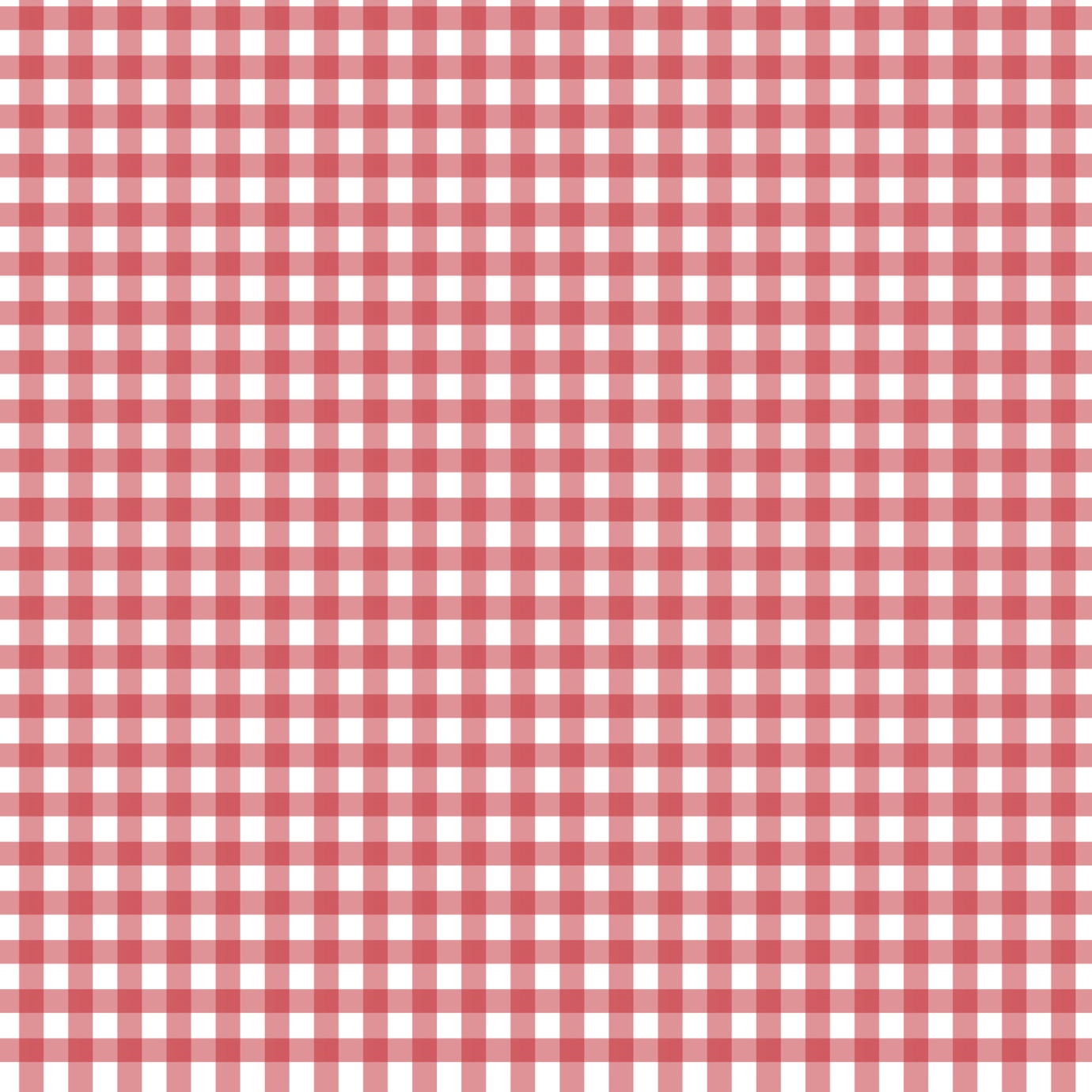 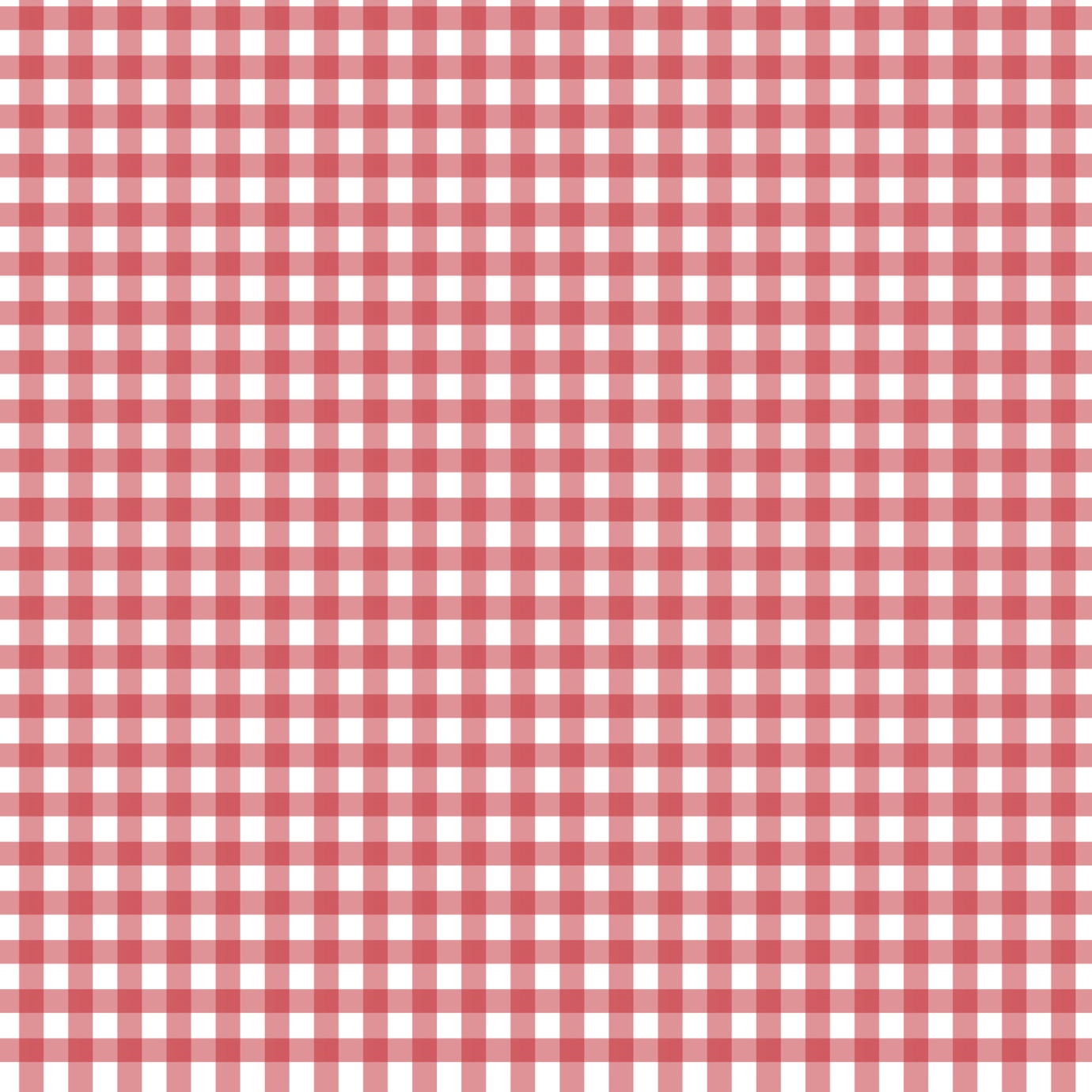 Monday 28th August 2017Closed Bank HolidayTuesday 29th August 2017Closed Bank HolidayWednesday 30th August 2017Thursday 31th August 2017Friday 1st September 2017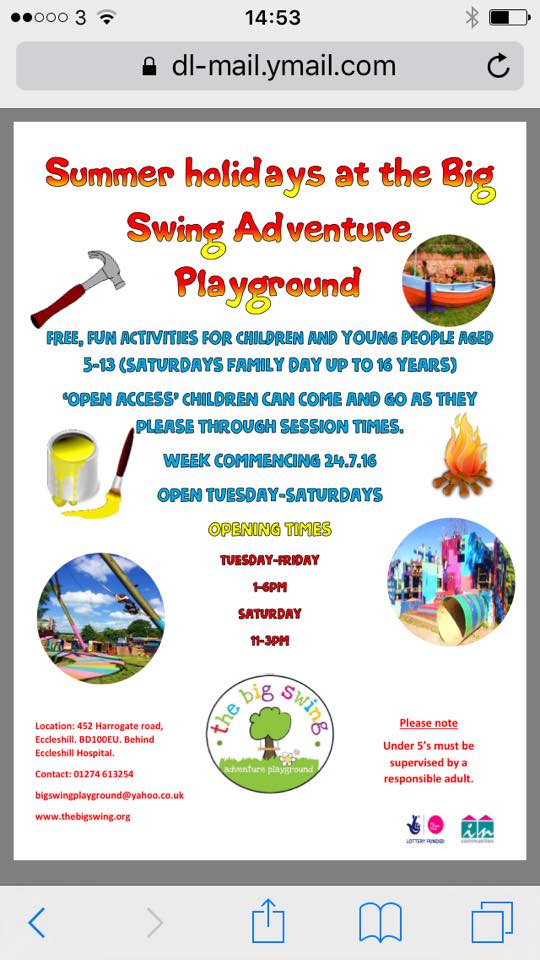 Functional Skills Maths / EnglishLevel 1 up to GCSE1:00 pm – 3:00 pmLoungeSelf-defenceRe-opens 7th SeptemberMain HallAll welcomeFamily Cook and Eat3:30 pm – 5:00 pmCafé FoyerFamily Self-defence5:00 pm – 6:00 pmMain HallAll welcomeBowka Adult Fitness Dance7:00 pm – 8:00 pm£5 per sessionAdult Dance Fit Fusion8:00 pm – 9:00 pmMain HallDrop-in Lunch12:00 pm – 1:00 pmCafé FoyerAll welcome